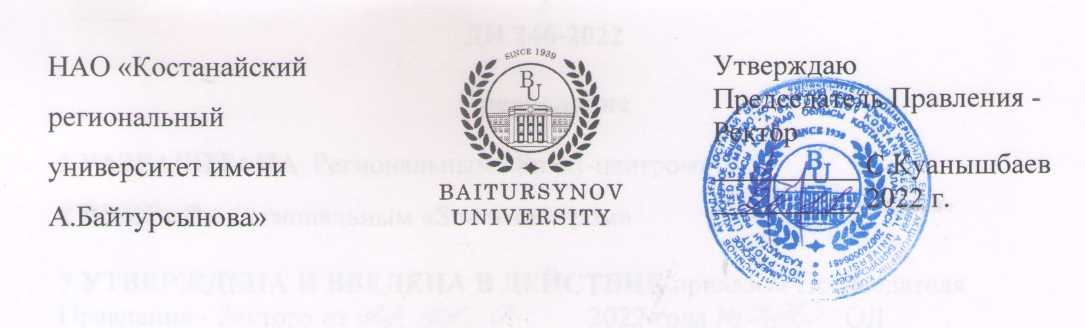 ДОЛЖНОСТНАЯ ИНСТРУКЦИЯНАЧАЛЬНИКВОЕННОЙ КАФЕДРЫДИ 250-2022КостанайПредисловие1 РазработанА  военной кафедрой2 ВНЕСЕНА военной кафедрой3 УтвержденА и введенА в действие приказом Председателя Правления - Ректора от 24.11.2022 года № 380 ОД4 Разработчик: О.Оборин – начальник военной кафедры, полковник5 Эксперты:А.Айдналиева – и.о. начальника отдела правового обеспечения и государственных закупок;Е.Книга – и.о. начальника отдела управления персоналом.6 Периодичность проверки					3 года7 ВВЕДЕНА ВЗАМЕН: ДИ 047-2020 Начальник военной кафедры Настоящая должностная инструкция не может быть полностью или частично воспроизведена, тиражирована и распространена без разрешения Председателя Правления-Ректора НАО «Костанайский региональный университет имени А.Байтурсынова».© Костанайский региональный университет имени А. Байтурсынова, 2022СодержаниеГлава 1. Область применения1. Настоящая должностная инструкция определяет и устанавливает требования к деятельности начальника военной кафедры НАО «Костанайский региональный университет имени А.Байтурсынова», регламентирует его обязанности, права, ответственность и условия для его эффективной деятельности.2. Должностная инструкция разработана в соответствии с действующим законодательством РК, стандартом организации СО 064-2022 Стандарт организации. Порядок разработки, согласования и утверждения положений подразделений и должностных инструкций. Глава 2. Нормативные ссылки 3. Настоящая Должностная инструкция разработана в соответствии со следующими нормативными документами:Трудовой кодекс РК от 23 ноября 2015 г. № 414-V;Закон РК «Об образовании» от 27 июля 2007 г. №319-III;Приказ Министра обороны РК от 19 октября 2020 года № 534 «О внесений в приказ Министра обороны РК от 24 июля 2017 года № 375 «Об утверждений Правил военной подготовки по программам офицеров и сержантов запаса»;Устав НАО «Костанайский региональный университет имени А.Байтурсынова», утвержденный приказом Председателя Комитета государственного имущества и приватизации Министерства финансов Республики Казахстан от 05 июня 2020 года № 350;СО 081-2022 Стандарт организации. Делопроизводство;ДП 082-2022 Документированная процедура. Управление документацией;СО 064-2022 Стандарт организации. Порядок разработки, согласования и утверждения положений подразделений и должностных инструкций;ПР 074-2022 Правила. Конкурсное замещение вакантных должностей административно-управленческого персонала.Глава 3. Обозначения и сокращения 4. В настоящей должностной инструкции применяются следующие сокращения: РК – Республика Казахстан;КРУ имени А.Байтурсынова, КРУ, Университет – Некоммерческое акционерное общество «Костанайский региональный университет имени А.Байтурсынова»;ДП – документированная процедура;СО – стандарт организации; ДИ – должностная инструкция;ОУП – отдел управления персоналом;ВК – военная кафедра.Глава 4. Общие положения5. Начальник военной кафедры относится к категории административно-управленческого персонала.6. Начальник военной кафедры назначается на должность Министерством обороны Республики Казахстан.Освобождение от должности осуществляется в соответствии с приказами уполномоченного органа в области обороны РК. На период отсутствия начальника кафедры его обязанности исполняет лицо, на которое приказом Председателя Правления-Ректора будут возложены обязанности. Данное лицо приобретает соответствующие права и несет ответственность за качественное и своевременное исполнение возложенных на него обязанностей. 7. Начальник военной кафедры в своей деятельности руководствуется действующим законодательством РК, Уставом КРУ, приказами  Министерства обороны РК, общевоинскими уставами Вооруженных Сил Республики Казахстан, других войск и воинских формирований, наставлениями и инструкциями ответственных уполномоченных органов в области обороны, нормативными документами и методическими материалами по направлению деятельности, внутренними и организационно-распорядительными документами Университета и настоящей должностной инструкцией.8. Начальник военной кафедры подчиняется непосредственно Председателю Правления-Ректору КРУ имени А.Байтурсынова и начальнику Департамента науки и военого образования МО РК. Глава 5. ОписаниеПараграф 1.	 Квалификационные требования 9. На должность начальника кафедры  назначается лицо, соответствующее квалификационным требованиям уполномоченного органа в области Министерства обороны Республики Казахстан.Параграф 2. Должностные обязанности10. Начальник военной кафедры для выполнения возложенных на него трудовых функций обязан:1) осуществлять планирование, организацию, координацию и контроль учебной, учебно-методической, научной, научно-методической и воспитательной работы военной кафедры; 2) разрабатывать и обеспечивать реализацию стратегического и иных планов развития (работы) военной кафедры, готовить отчет о работе кафедры за учебный год; 3) осуществлять распределение педагогической нагрузки и функциональных обязанностей между ППС и иными сотрудниками военной кафедры и контролировать своевременность и качество их исполнения, утверждать индивидуальные планы работы ППС военной кафедры; 4) организовать и руководить подготовкой мобилизационного резерва по установленным для военной кафедры военно-учетным специальностям, военно-патриотическим воспитанием студентов; 5) разрабатывать внутрикафедральную систему качества подготовки военных специалистов, в целях обеспечения высокого качества учебного процесса, определять педагогические методы и средства обучения; 6) проводить заседания военной кафедры по вопросам обсуждения запланированных и текущих вопросов учебной, научной, методической работы сотрудников и воспитательной работы со студентами; 7) разрабатывать штатное расписание военной кафедры на основании плана набора; 8) организовать, координировать и контролировать работу военной кафедры по созданию и реализации на практике учебных планов и программ; 9) организовать и обеспечивать учебную и методическую помощь начинающим преподавателям военной кафедры; 10) осуществлять контроль за проведением ППС военной кафедры всех видов учебных занятий и иных видов работы в соответствии с расписанием и индивидуальными планами работы ППС; 11) организовать, координировать и контролировать работу ППС кафедры по разработке и утверждению учебно-методического обеспечения дисциплин военной кафедры; 12) организовать, координировать и реализовывать учебную, учебно-методическую и научно- исследовательской работу военной кафедры; 13) руководить профессиональной подготовкой профессорско- преподавательского состава и учебно-вспомогательного персонала военной кафедры; 14) проводить занятия со студентами, а также организовать профессиональную подготовку, инструкторско-методические и показные занятия с профессорско-преподавательским составом военной кафедры; 15) осуществлять контроль качества занятий, проводимых профессорско-преподавательским составом; 16) постоянно совершенствовать учебный процесс и внедрять передовые методы обучения и воспитания студентов, обеспечивать преподавание военных дисциплин на высоком научном и методическом уровне; 17) издавать приказы об освобождении обучающихся от занятий по объективным причинам, продлению сессий по уважительным причинам;18) принимать меры и создавать условия по профилактике коррупционных правонарушений в студенческой среде и среди ППС в пределах своих полномочий, организовывать проведение антикоррупционных мероприятий на кафедре;19) разрабатывать распорядок дня работы военной кафедры и поддерживать внутренний порядок в соответствии с общевоинскими уставами Вооруженных Сил Республики Казахстан, других войск и воинских формирований и положением о военной кафедре; 20) участвовать в подборе кандидатов из числа офицеров, состоящих на военной службе и в запасе, на должности профессорско-преподавательского состава; 21) осуществлять анализ и мониторинг деловых, моральных качеств и способностей ППС сотрудников военной кафедры; 22) обеспечивать правильное хранение, учет, содержание, обслуживание и использование вооружения, военной техники, автомобильного транспорта, военно-учебного имущества, учебных пособий и литературы; 23) проводить целенаправленную работу по созданию, развитию и совершенствованию учебной материально-технической базы военной кафедры; 24) руководить разработкой планирующих, учебных методических, отчетных и других служебных документов военной кафедры; 25) обеспечивать на кафедре сохранение государственных секретов, осуществлять систематический контроль за состоянием секретного и несекретного делопроизводства, за строгим выполнением личным составом мер безопасности при работе с вооружением, военной техникой, взрывчатыми веществами, ядовитыми и агрессивными жидкостями, при проведении стрельб и других занятий; 26) издавать приказы по военной кафедре, распределению обязанностей между личным составом кафедры, подготавливать и представлять Председателю Правления-Ректора университета представления о зачислении и отстранении студентов от военной подготовки; 27) соблюдать требования Общевоинских уставов вооруженных сил, других войск и воинских формирований РК; 28) планировать и координировать работу по повышению квалификации ППС и иных работников военной кафедры; 29) осуществлять взаимодействие кафедры с другими подразделениями университета, участвующими в реализации образовательного процесса и подготовке обучающихся на военной кафедре; 30) обеспечивать наставничество и методическую помощь начинающим ППС; 31) знакомить ППС с решениями Ученого совета, Председателя Правления-Ректора, учебно-методического совета университета, касающимися деятельности кафедры или участка выполняемой ППС работы; 32) участвовать в работе по установлению и расширению образовательных и научных связей военной кафедры с родственными кафедрами других организаций высшего и послевузовского образования РК; 33) отчитываться по направлениям деятельности военной кафедры по итогам учебного года на заседаниях коллегиальных органов университета; 34) участвовать в заседаниях коллегиальных органов, университета; 35) создавать на военной кафедре атмосферу высокой ответственности и творческого поиска, сотрудничества, эмоционально-нравственного комфорта, заинтересованности в результатах труда, обеспечивает ППС и иным сотрудникам военной кафедры соблюдение прав; 36) формировать положительный имидж военной кафедры и университета; 37) обеспечивать соответствие своей деятельности требованиям законодательства РК, внутренних нормативных документов университета; 38) уведомлять проректора по академическим вопросам обо всех случаях обращения лиц в целях склонения к совершению коррупционных правонарушений и иных правонарушений; 39) обеспечивать соблюдение трудовой и исполнительской дисциплины, Правил внутреннего распорядка, Правил и норм охраны труда, техники безопасности и противопожарной защиты ППС и иными сотрудниками военной кафедры; 40) вносить предложения руководству университета о поощерении обучающихся за успехи в учебе,  культурной и общественной деятельности, а также о наложении взысканий за нарушение учебной дисциплины, Устава, Правил внутреннего распорядка, принципов Академической честности, Кодекса чести студента;41) формировать и представлять график отпусков ППС и сотрудников кафедры;42) осуществлять контроль за трудовой дисциплиной и выполнением функциональных обязанностей ППС и сотрудников кафедры;43) соблюдать нормы педагогической этики, соблюдать Правила внутреннего распорядка Университета;44) совместно с трудовым коллективом обеспечивать на основе принципов социального партнерства разработку, заключение и выполнение коллективного договора, соблюдение трудовой и производственной дисциплины; 45) соблюдать законность в деятельности вверенного подразделения; исполнять поручения Председателя Правления-Ректора, Членов Правления-проректоров и приказы начальника Департамента науки и военного образования МО РК;  соблюдать трудовую и исполнительскую дисциплину, Правила внутреннего распорядка, Правила и нормы охраны труда, технику безопасности и противопожарной защиты.Параграф 3. Права11. Начальник военной кафедры имеет право:избираться и быть избранным в коллегиальные органы Университета;участвовать в работе коллегиальных органов, совещаний, семинаров, проводимых Университетом; запрашивать от структурных подразделений информацию и материалы в объемах, необходимых для осуществления своих полномочий;в случае служебной необходимости пользоваться информацией баз данных структурных подразделений Университета;на профессиональную подготовку, переподготовку и повышение своей квалификации;требовать от руководства Университета организационного и материально-технического обеспечения своей деятельности, а также оказания содействия в исполнении своих должностных обязанностей и прав;пользоваться услугами социально-бытовых, лечебных и других подразделений университета в соответствии с Уставом Университета;вносить  предложения в пределах своей компетенции на рассмотрение руководству Университета;подписывать (визировать) документы  в пределах своей компетенции;  издавать приказы, регламентирующие деятельность военной кафедры. Параграф 4. Ответственность12. Начальник военной кафедры несет ответственность за:нарушение Трудового кодекса Республики Казахстан, Устава НАО «Костанайский региональный университет имени А.Байтурсынова», Правил внутреннего распорядка, Положения об оплате труда, Положения подразделения и других нормативных документов;разглашение коммерческой и служебной тайн или иной тайны, охраняемой законом, ставшей известной в ходе выполнения должностных обязанностей;разглашение персональных данных работников Университета; соответствие действующему законодательству визируемых документов; обеспечение сохранности имущества, находящегося в подразделении; организацию оперативной и качественной подготовки документов, ведение делопроизводства в соответствии с действующими правилами и инструкциями; поддержание воинской и трудовой дисциплины, морально- психологического состояния личного состава военной кафедры;организацию и качество военной подготовки студентов, обучающихся на военной кафедре.13. За ненадлежащее исполнение должностных обязанностей и нарушение трудовой дисциплины (наименование должности) несет ответственность в порядке, предусмотренном действующим законодательством РК.Параграф 5. Взаимоотношения	14. В процессе исполнения должностных обязанностей при решении текущих вопросов начальник военной кафедры:1) получает задания, поручения от начальника Департамента образования и науки МО РК, и  Председателя Правления-Ректора КРУ имени А.Байтурсынова и согласовывает сроки их исполнения;2) запрашивает у других структурных подразделений информацию и документы, необходимые для выполнения своих должностных обязанностей;3) представляет по истечении указанного срока информацию о выполненном задании и поручении.Глава 6. Порядок внесения изменений15. Внесение изменений в настоящую ДИ осуществляется по инициативе автора ДИ, руководителя подразделения, начальника ОУП, проректора по академическим вопросам и производится в соответствии с ДП 082-2022 Документированная процедура. Управление документацией. Глава 7. Согласование, хранение и рассылка16. Согласование, хранение и рассылка ДИ должны производиться в соответствии с ДП 082-2022 Документированная процедура. Управление документацией.17. Настоящая ДИ согласовывается с проректором по академическим вопросам, начальником отдела правового обеспечения и государственных закупок, начальником отдела управления персоналом и начальником отдела документационного обеспечения.18. Рассылку проекта настоящей ДИ экспертам, указанным в предисловии, осуществляют разработчики.19. Должностная инструкция утверждается приказом Председателя Правления-Ректора КРУ.20. Подлинник настоящей ДИ вместе с «Листом согласования» передается на хранение в ОУП по акту приема-передачи.21. Рабочий экземпляр настоящей ДИ размещается на сайте Университета с доступом из внутренней корпоративной сети.НАО «Костанайскийрегиональный университет имениА.Байтурсынова»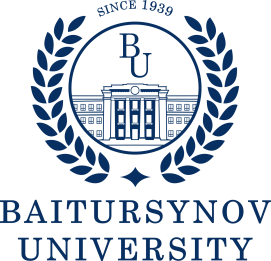 УтверждаюПредседатель Правления - Ректор __________ С.Куанышбаев__________ 2022 г.1 Область применения…………………………………………………...…....42 Нормативные ссылки ……………………………………………………....43 Обозначения и сокращения………………………………………………...44 Общие положения……………………………………………………...…....       55 Описание……………………………………………………………….…….5 §1. Квалификационные требования…………………………………..........5 §2. Должностные обязанности…………………..………………………......5 §3. Права………………………………………………………………...……..9 §4. Ответственность……………………………………………………...…..9 §5. Взаимоотношения……………………………………….......................…106 Порядок внесения изменений……………………………………………….107 Согласование, хранение и рассылка…………………………………….....10